JAGUAR MEETING TŘEBOŇ       17. – 20. června 2021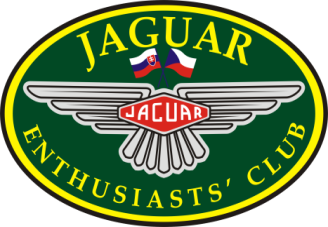                    POŘADATEL: JAGUAR ENTHUSIASTS´CLUB ČR&SRZÁVAZNÁ  PŘIHLÁŠKAVůz  JAGUAR, model….. …….. .....rok výroby …...........Objem válců (cm3):… …..…...               RZ ..........................JEZDEC          jméno a příjmení:     ………………………………….                                                                                                                                                          	             adresa:  ………………………………………………………………………………….                         telefon:   ……………………..    E-mail……………………………………………. …                  SPOLUJEZDCI                           jméno a příjmení  	  … …………………………..………  					  …………………………………….Zvláštní přání a požadavky:Vložné 9 700,- Kč/ posádka (2 osoby) zahrnuje: ubytování se snídaní (3 noci v hotelu SVĚT, U Světa 750, 379 01 Třeboň II, tel.: +420 384 721 394, e-mail: info@hotelsvet.com), obědy v pátek a sobotu, sobotní raut, poplatky za parkování, vstupné, polepy vozů, itinerář, upomínkové a dárkové předměty.Číslo účtu pro vložné: 43-2166960297/0100Prohlašuji a souhlasím s tím, že na veškeré škody, vzniklé na vozidle a jiné možné škody související  s touto akcí, včetně možných zranění řidiče a spolujezdců, nebudu uplatňovat náhradu vůči organizátorovi a zároveň prohlašuji, že vozidlo je řádně pojištěno pro provoz na veřejných komunikacích.V…………………….         dne  ………………..         odpis jezdce…………………………………Termín uzávěrky přihlášek: 11.6.2021. Přihlášky zasílejte poštou nebo e-mailem na:Jaguar EnhusiastsClub,  Mánesova  925,  258 01  Vlašime-mail:  info@jec.cz, tel. 603 235 637